
	                                                                                                Nesecret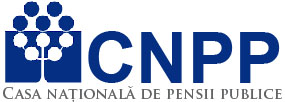 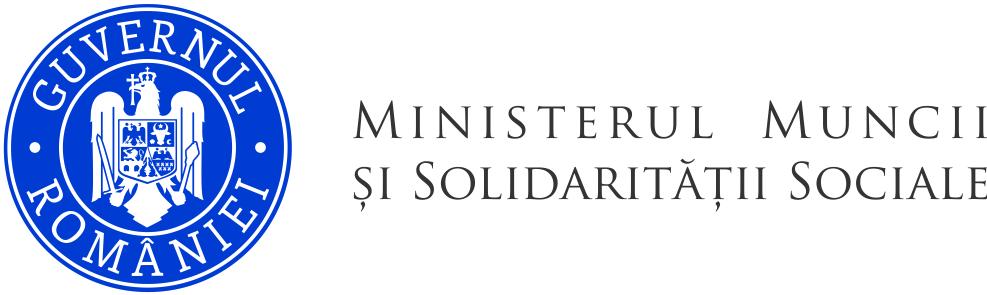 			Nr. 6116/22.02.2024	A P R O B,Director executivAdrian JuravleRAPORTprivind evaluarea anuala a modului de implementare a Planului de integritate lanivelul Casei Judetene de Pensii Vrancea in anul 2023Prezentul raport descrie activitatea întreprinsă de CJP Vrancea  în anul 2023, cu scopul implementării măsurilor preventive asumate potrivit  Strategiei Naţionale Anticorupţie (SNA) 2021-2025 aprobată prin Hotărârea Guvernului (HG) nr. 1269/2021.În vederea implementării măsurilor aferente Obiectivului general nr.1 “Creșterea gradului de implementare a măsurilor de integritate la nivel organizațional”-a fost adoptata, diseminata si postata pe site-ul institutiei Declarația privind asumarea unei agende de integritate organizațională a CJP Vrancea pentru perioada 2021-2025 inregistrata sub nr.8565/21.03.2022;-a fost elaborat și aprobat Planul de integritate pentru anul 2023, acesta fiind anexa  la Decizia nr.19/24.03.2023 a directorului executiv al institutiei, fiind postat pe serverul “Legis” pentru informarea tuturor salariatilor;- au fost identificate 17 riscuri de coruptie si vulnerabilitati ce au cuprinse in Registrul riscurilor de coruptie,an 2023,aprobat prin decizia administrativa nr.18/21.03.2023 ;-au fost propuse 28 de masuri de interventie pentru remedierea riscurilor si vulnerabilitatilor institutionale;-a fost elaborat Raportul anual de evaluare  a incidentelor de integritate pentru 2023, acesta fiind  inregistrat sub nr.6082/22.02.2024 si postat pe site-ul institutiei la sectiunea Integritate, cu mentiunea ca nu au existat incidente de integritate.În vederea implementării măsurilor aferente Obiectivului general nr.2 “Reducerea impactului corupției asupra cetățenilor”-evaluarile profesionale ale salariatilor functionari publici si personal contractual s-au realizat in termenele prevazute de actele normative in vigoare.-masurile dispuse in urma evaluarilor au vizat participarea la cursuri de formare profesionala cu respectarea planului anual de formare profesionala si studiu individual.- procesul de recrutare și selecție a personalului CJP Vrancea este unul transparent, realizat în conformitate cu prevederile legislației în vigoare și procedurilor operaționale interne, anunțul fiind postat la sediul institutiei ,pe  site-ul www.cjpvn.ro si publicat intr-un ziar local.-in anul 2023 a fost adoptata procedura de sistem privind avertizorul in interes public (PS-27-CM);- pe siteul CJP , in Sectiunea intitulata”Integritate institutionala” sunt postate informatii de interes public privind  implementarea masurilor preventive anticoruptie. De asemenea exista o pagina de Facebook a institutiei prin care se asigura legatura directa cu cetatenii.În vederea implementării măsurilor aferente Obiectivului general nr.3 “consolidarea managementului instituțional și a capacității administrative pentru prevenirea și combaterea corupției”- in anul 2023 a fost incheiat raportul de audit nr.5479/17.02.2023 (5 recomandari- implementate).În vederea implementării măsurilor aferente Obiectivului general nr.4“Consolidarea integrității în domeniile de activitate ale ministerului”-prin decizia nr.118/06.10.2022 a fost aprobat si diseminat  noul ROF al CJP Vrancea.-s-au implementat masurile necesare depunerii electronice a declaratiilor de avere si interese conform OUG 127/2021, acestea fiind completate si transmise pe platform e-DAI.Intocmit,Coordonator implementare Plan de integritate pentru implementarea SNA 2021-2025Mehedinti Mariana